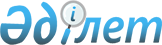 Об обеспечении в Евразийском экономическом союзе свободы движения рабочей силы в условиях пандемийРекомендация Коллегии Евразийской экономической комиссии от 21 декабря 2021 года № 31.
      Коллегия Евразийской экономической комиссии в соответствии со статьями 4 и 96 Договора о Евразийском экономическом союзе от 29 мая 2014 года, а также в целях реализации полномочий Комиссии, предусмотренных подпунктом 6 пункта 43 Положения о Евразийской экономической комиссии (приложение № 1 к Договору о Евразийском экономическом союзе от 29 мая 2014 года),
      признавая важность обеспечения свободы движения рабочей силы в рамках Евразийского экономического союза (далее – Союз),
      рекомендует государствам – членам Союза (далее – государства-члены) с даты опубликования настоящей Рекомендации на официальном сайте Союза в условиях пандемий:
      предоставлять возможность работодателям подтверждать потребность в рабочей силе с привлечением граждан государств-членов путем направления соответствующего обращения в компетентные органы государства трудоустройства и (или) размещения соответствующей информации в унифицированной системе поиска "Работа без границ";
      определять порядок выезда со своей территории граждан своего государства и въезда на свою территорию (транзита) граждан других государств-членов, в отношении которых подтверждена потребность работодателя в их привлечении для осуществления трудовой деятельности способами, предусмотренными в соответствии с законодательством государства выезда и законодательством государства въезда; 
      обеспечивать выезд со своей территории граждан своего государства и въезд на свою территорию (транзит) граждан других государств-членов, в отношении которых подтверждена потребность работодателя в их привлечении для осуществления трудовой деятельности, с учетом соблюдения санитарно-эпидемиологических требований государства выезда и государства въезда.
					© 2012. РГП на ПХВ «Институт законодательства и правовой информации Республики Казахстан» Министерства юстиции Республики Казахстан
				
      Председатель КоллегииЕвразийской экономической комиссии

М. Мясникович
